Fertigt euer eigenes Sortierspiel an! Was ihr braucht:  Muffinförmchen oder Gläser und die unten abgebildeten Punkte. Ordnet dann verschiedene kleine Sachen die ihr bei euch zu Hause findet in den jeweiligen Kreis ein. Bsp: Die gelbe Klammer gehört in den gelben Kreis.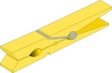 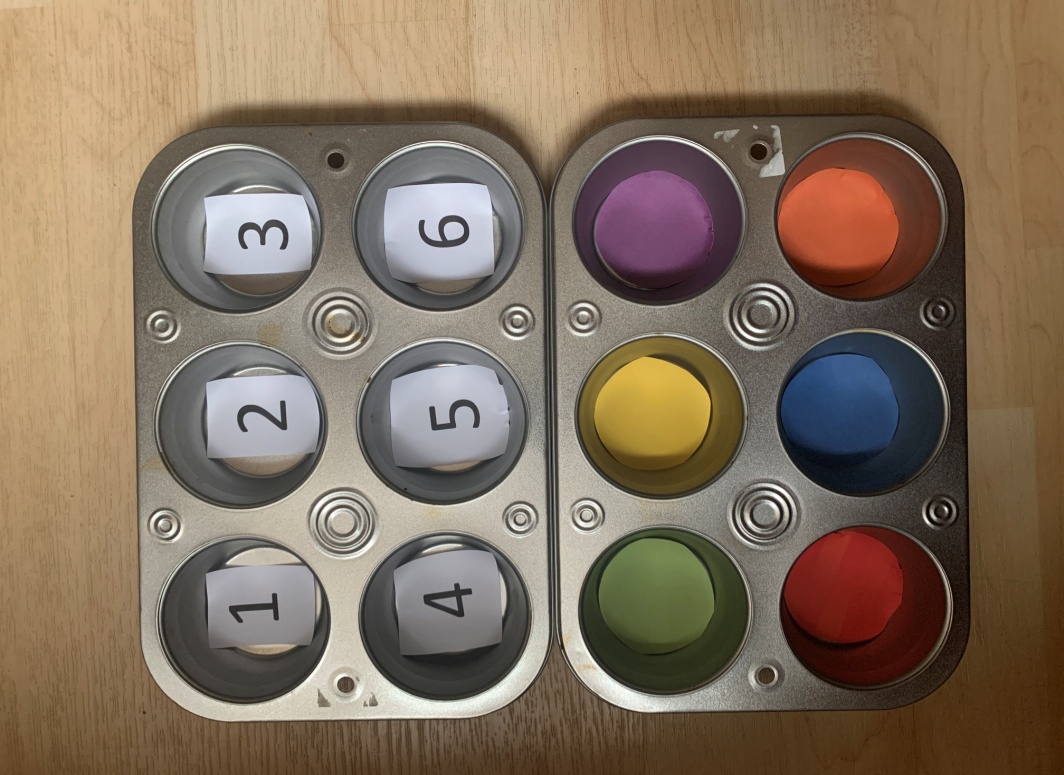 Funktioniert auch super mit Zahlen: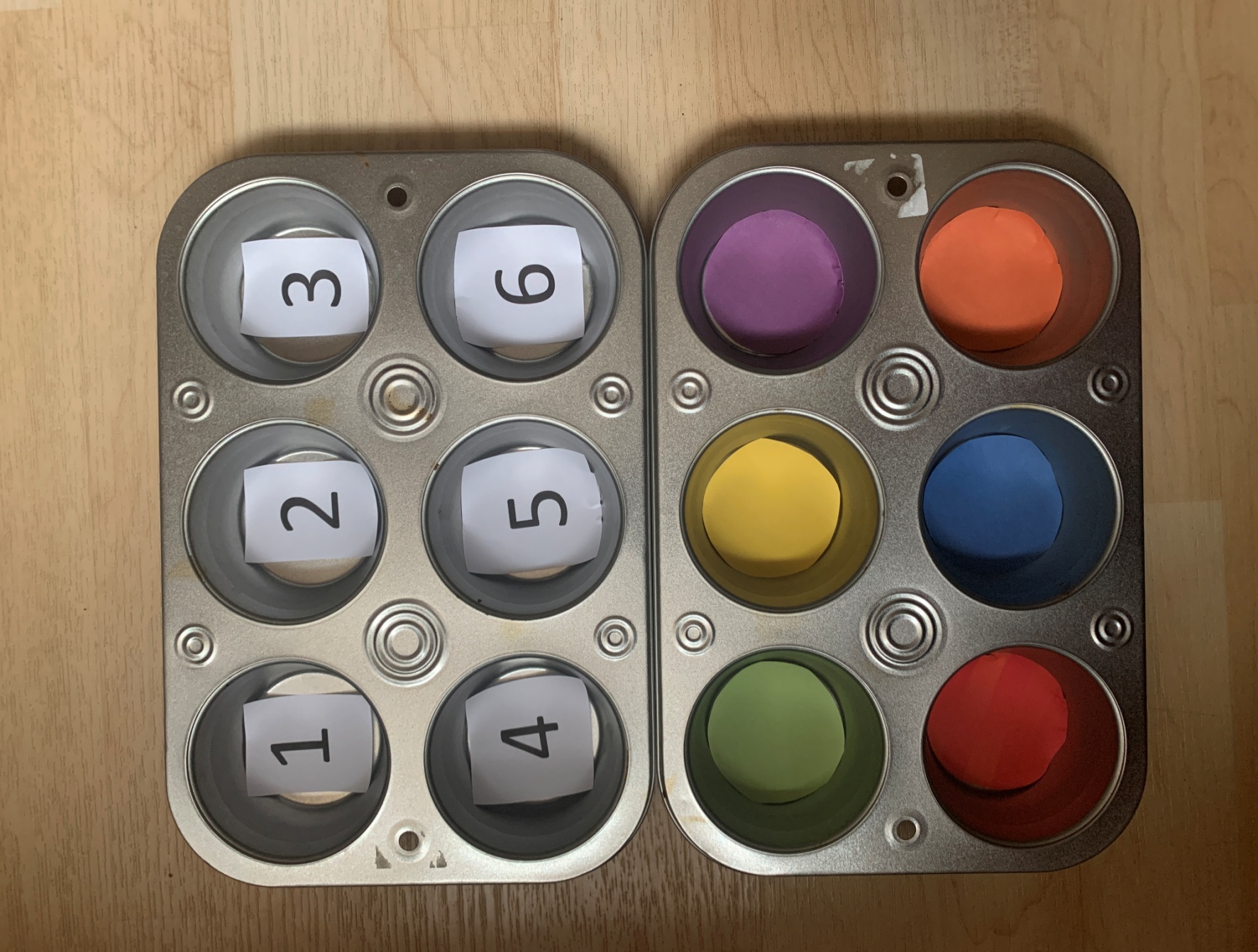 Viel Spaß beim Ordnen  